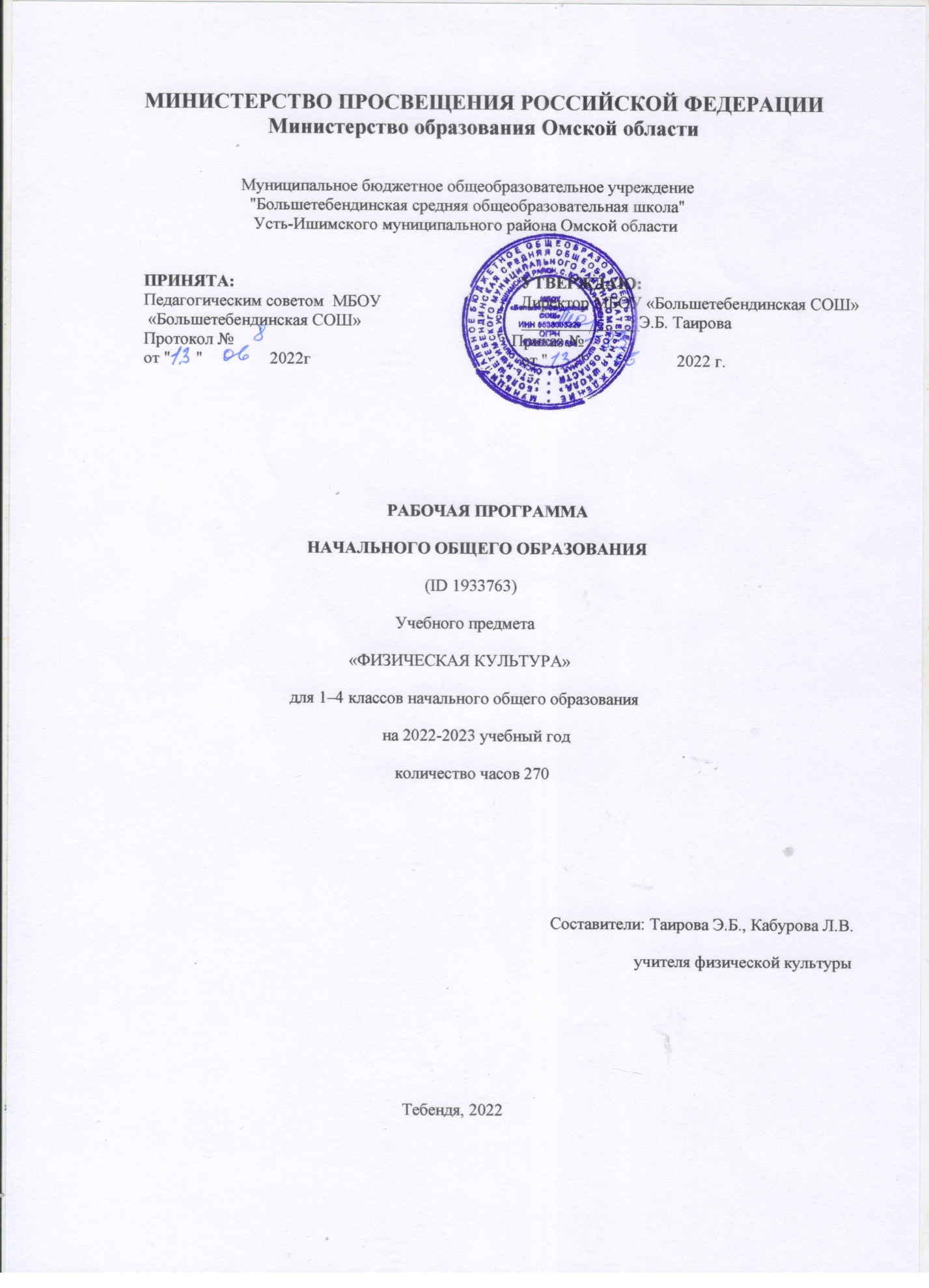 РАБОЧАЯ ПРОГРАММАучебногопредмета«География»                                                                    (ID 2097165)для 6 класса основного общего образования на 2022-2023учебный годСоставитель: Бакиева З.К. Учитель географииС.Большая Тебендя, 2022Рабочая программа по географии на уровне основного общего образования составлена на основеТребований к результатам освоения основной образовательной программы основного общегообразования, представленных в Федеральном государственном образовательном стандарте основногообщего образования, а также на основе характеристики планируемых результатов духовно-нравственного развития, воспитания и социализации обучающихся, представленной в Примернойпрограммевоспитания(одобрено решениемФУМОот02 062020 г ).ПОЯСНИТЕЛЬНАЯЗАПИСКАПрограмма по географии отражает основные требования Федерального государственногообразовательногостандартаосновногообщегообразованиякличностным,метапредметными предметным результатам освоения образовательных программ и составлена с учётом Концепциигеографическогообразования,принятойнаВсероссийскомсъездеучителейгеографиии утверждённой Решением Коллегии Министерства просвещения и науки Российской Федерации от24.12.2018года.Рабочая программа даёт представление о целях обучения, воспитания и развития обучающихсясредствами учебного предмета «География»; определяет возможности предмета для реализациитребований к результатам освоения программ основного общего образования, требований крезультатамобучениягеографии,атакжеосновныхвидовдеятельностиобучающихся.ОБЩАЯХАРАКТЕРИСТИКАУЧЕБНОГОПРЕДМЕТА«ГЕОГРАФИЯ»География в основной школе — предмет, формирующий у обучающихся систему комплексныхсоциально ориентированных знаний о Земле как планете людей, об основных закономерностяхразвития природы, о размещении населения и хозяйства, об особенностях и о динамике основныхприродных, экологических и социально-экономических процессов, о проб-лемах взаимодействияприродыиобщества,географическихподходахкустойчивомуразвитиютерриторий.Содержание курса географии в основной школе является базой для реализации краеведческогоподхода в обучении, изучения географических закономерностей, теорий, законов и гипотез в старшейшколе, базовым звеном в системе непрерывного географического образования, основой дляпоследующейуровневой дифференциации.ЦЕЛИИЗУЧЕНИЯУЧЕБНОГОПРЕДМЕТА«ГЕОГРАФИЯ»Изучениегеографиивобщемобразованиинаправленонадостижениеследующихцелей:воспитание чувства патриотизма, любви к своей стране, малой родине, взаимопонимания сдругими народами на основе формирования целостного географического образа России, ценностныхориентацийличности;развитие познавательных интересов, интеллектуальных и творческих способностей в процессенаблюдений за состоянием окружающей среды, решения географических задач, проблемповседневной жизни с использованием географических знаний, самостоятельного приобретенияновыхзнаний;воспитаниеэкологическойкультуры,соответствующейсовременномууровнюгеоэкологическогомышления на основе освоения знаний о взаимосвязях в ПК, об основных географическихособенностях природы, населения и хозяйства России и мира, своей местности, о способахсохраненияокружающейсредыирационального использованияприродныхресурсов;формирование способности поиска и применения раз- личных источников географическойинформации, в том числе ресурсов Интернета, для описания, характеристики, объяснения и оценкиразнообразныхгеографическихявлений ипроцессов, жизненныхситуаций;формирование комплекса практико-ориентированных географических знаний и умений,необходимых для развития навыков их использования при решении проблем различной сложности вповседневной жизни на основе краеведческого материала, осмысления сущности происходящих вжизни процессов и явлений в современном поликультурном, полиэтничном имногоконфессиональноммире;формирование географических знаний и умений, необходимых для продолжения образования понаправлениям подготовки (специальностям), требующим наличия серьёзной базы географическихзнаний.МЕСТОУЧЕБНОГОПРЕДМЕТА«ГЕОГРАФИЯ»ВУЧЕБНОМПЛАНЕВ системе общего образования «География» признана обязательным учебным предметом, которыйвходитвсоставпредметнойобласти«Общественно-научныепредметы».Освоениесодержаниякурса«География» в основной школе происходит с опорой на географические знания и умения,сформированныеранее вкурсе «Окружающиймир».Учебным планом на изучение географии отводитсяпо одному часу в неделю в6 классе, всего - 34часа.СОДЕРЖАНИЕУЧЕБНОГОПРЕДМЕТАРаздел1.ОболочкиЗемлиТема1.Гидросфера—воднаяоболочкаЗемлиГидросфера и методы её изучения. Части гидросферы. Мировой круговорот воды. Значениегидросферы.Исследования вод Мирового океана. Профессия океанолог. Солёность и температура океаническихвод. Океанические течения. Тёплые и холодные течения. Способы изображения на географическихкартах океанических течений, солёности и температуры вод Мирового океана на картах. Мировойокеан и его части. Движения вод Мирового океана: волны; течения, приливы и отливы. СтихийныеявлениявМировомокеане.СпособыизученияинаблюдениязазагрязнениемводМировогоокеана.Водысуши.Способыизображениявнутреннихводнакартах.Реки: горные и равнинные. Речная система, бассейн, водораздел. Пороги и водопады. Питание ирежимреки.Озёра. Происхождение озёрных котловин. Питание озёр. Озёра сточные и бессточные. Профессиягидролог.Природные ледники:горные и покровные.Профессиягляциолог.Подземные воды (грунтовые, межпластовые, артезианские), их происхождение, условия залегания ииспользования.Условияобразованиямежпластовыхвод.Минеральныеисточники.Многолетняямерзлота.Болота,ихобразование.Стихийные явления в гидросфере, методы наблюдения и защиты.Человекигидросфера.Использованиечеловекомэнергииводы.Использованиекосмическихметодоввисследованиивлияниячеловеканагидросферу.ПрактическиеработыСравнениедвухрек(Россииимира)позаданнымпризнакам.ХарактеристикаодногоизкрупнейшихозёрРоссиипопланувформепрезентации.Составление перечня поверхностных водных объектов своего края и их систематизация в форметаблицы.Тема2.Атмосфера—воздушнаяоболочкаЗемлиВоздушнаяоболочкаЗемли:газовыйсостав,строениеизначениеатмосферы.Температура воздуха. Суточный ход температуры воздуха и его графическое отображение.Особенности суточного хода температуры воздуха в зависимости от высоты Солнца над горизонтом.Среднесуточная, среднемесячная, среднегодовая температура. Зависимость нагревания земнойповерхностиотугла падениясолнечныхлучей. Годовойходтемпературы воздуха.Атмосферноедавление.Ветерипричиныеговозникновения.Розаветров.Бризы.Муссоны.Водаватмосфере.Влажностьвоздуха.Образованиеоблаков.Облакаиихвиды.Туман.Образованиеивыпадение атмосферныхосадков. Виды атмосферныхосадков.Погодаиеёпоказатели.Причиныизмененияпогоды.Климат и климатообразующие факторы. Зависимость климата от географической широты и высотыместностинадуровнем моря.Человекиатмосфера.Взаимовлияниечеловекаиатмосферы.Адаптациячеловекакклиматическимусловиям. Профессия метеоролог. Основные метеорологические данные и способы отображениясостояния погоды на метеорологической карте. Стихийные явления в атмосфере. Современныеизменения климата. Способы изучения и наблюдения за глобальным климатом. Профессияклиматолог. Дистанционные методы в исследовании влияния человека на воздушную оболочкуЗемли.ПрактическиеработыПредставлениерезультатовнаблюдениязапогодойсвоейместности.Анализ графиков суточного хода температуры воздуха и относительной влажности с цельюустановлениязависимости междуданными элементами погоды.Тема3.Биосфера—оболочкажизниБиосфера — оболочка жизни. Границы биосферы. Профессии биогеограф и геоэколог.РастительныйиживотныймирЗемли.Разнообразиеживотногоирастительногомира.Приспособление живых организмов к среде обитания в разных природных зонах. Жизнь в Океане.ИзменениеживотногоирастительногомираОкеанасглубинойигеографическойширотой.Человеккакчастьбиосферы.РаспространениелюдейнаЗемле.Исследованияи экологическиепроблемы.Практическиеработы1.Характеристикарастительности участкаместности своегокрая.ЗаключениеПриродно-территориальныекомплексыВзаимосвязь оболочек Земли. Понятие о природном комплексе. Природно-территориальныйкомплекс. Глобальные, региональные и локальные природные комплексы. Природные комплексысвоей местности. Круговороты веществ на Земле. Почва, её строение и состав. Образование почвы иплодородиепочв. Охрана почв.Природная среда. Охрана природы. Природные особо охраняемые территории. Всемирное наследиеЮНЕСКО.Практическаяработа(выполняетсянаместности)Характеристикалокальногоприродногокомплексапоплану.ПЛАНИРУЕМЫЕОБРАЗОВАТЕЛЬНЫЕРЕЗУЛЬТАТЫЛИЧНОСТНЫЕРЕЗУЛЬТАТЫЛичностные результаты освоения программы основного общего образования по географии должныотражатьготовностьобучающихсяруководствоватьсясистемойпозитивныхценностныхориентацийи расширения опыта деятельности на её основе и в процессе реализации основных направленийвоспитательнойдеятельности, втомчисле вчасти:Патриотического воспитания: осознание российской гражданской идентичности вполикультурном и многоконфессиональном обществе; проявление интереса к познанию природы,населения, хозяйства России, регионов и своего края, народов России; ценностное отношение кдостижениям своей Родины — цивилизационному вкладу России; ценностное отношение кисторическому и природному наследию и объектам природного и культурного наследия человечества,традициямразныхнародов,проживающихвроднойстране;уважениексимволамРоссии,своегокрая.Гражданского воспитания: осознание российской гражданской идентичности (патриотизма,уважения к Отечеству, к прошлому и настоящему многонационального народа России, чувстваответственности и долга перед Родиной); готовность к выполнению обязанностей гражданина иреализации его прав, уважение прав, свобод и законных интересов других людей; активное участиев жизни семьи, образовательной организации, местного сообщества, родного края, страны дляреализации целей устойчивого развития; представление о социальных нормах и правилахмежличностных отношений в поликультурном и многоконфессиональном обществе; готовность кразно-образной совместной деятельности, стремление к взаимопониманию и взаимопомощи,готовностькучастиювгуманитарнойдеятельности(«экологическийпатруль»,волонтёрство).Духовно-нравственного воспитания: ориентация на моральные ценности и нормы в ситуацияхнравственного выбора; готовность оценивать своё поведение и поступки, а также поведение ипоступки других людей с позиции нравственных и правовых норм с учётом осознания последствийдля окружающей среды; развивать способности решать моральные проблемы на основе личностноговыбора с опорой на нравственные ценности и принятые в российском обществе правила и нормыповеденияс учётомосознанияпоследствийдляокружающейсреды.Эстетического воспитания: восприимчивость к разным традициям своего и других народов,понимание роли этнических культурных традиций; ценностного отношения к природе и культуресвоей страны, своей малой родины; природе и культуре других регионов и стран мира, объектамВсемирногокультурного наследиячеловечества.Ценности научного познания: ориентация в деятельности на современную систему научныхпредставлений географических наук об основных закономерностях развития природы и общества,о взаимосвязях человека с природной и социальной средой; овладение читательской культурой каксредством познания мира для применения различных источников географической информации прирешении познавательных и практико-ориентированных задач; овладение основными навыкамиисследовательской деятельности в географических науках, установка на осмысление опыта,наблюдений и стремление совершенствовать пути достижения индивидуального и коллективногоблагополучия.Физического воспитания, формирования культуры здоровья и эмоционального благополучия:осознание ценности жизни; ответственное отношение к своему здоровью и установка на здоровыйобразжизни(здоровоепитание,соблюдениегигиеническихправил,сбалансированныйрежимзанятий и отдыха, регулярная физическая активность); соблюдение правил безопасности в природе;навыков безопасного поведения в интернет-среде; способность адаптироваться к стрессовымситуациям и меняющимся социальным, информационным и природным условиям, в том числеосмысляя собственный опыт и выстраивая дальнейшие цели; сформированность навыка рефлексии,признание своего права на ошибку и такого же права другого человека; готовность и способностьосознанно выполнять и пропагандировать правила здорового, безопасного и экологическицелесообразногообразажизни;бережноотноситьсякприродеиокружающейсреде.Трудовоговоспитания:установканаактивноеучастиеврешениипрактическихзадач(врамкахсемьи, школы, города, края) технологической и социальной направленности, способностьинициировать, планировать и самостоятельно выполнять такого рода деятельность; интерес кпрактическому изучению профессий и труда различного рода, в том числе на основе применениягеографических знаний; осознание важности обучения на протяжении всей жизни для успешнойпрофессиональной деятельности и развитие необходимых умений для этого; осознанный выбор ипостроение индивидуальной траектории образования и жизненных планов с учётом личных иобщественныхинтересови потребностей.Экологического воспитания: ориентация на применение географических знаний для решениязадач в области окружающей среды, планирования поступков и оценки их возможных последствийдля окружающей среды; осознание глобального характера экологических проблем и путей ихрешения; активное неприятие действий, приносящих вред окружающей среде; осознание своей роликак гражданина и потребителя в условиях взаимосвязи природной, технологической и социальнойсред;готовностькучастиювпрактическойдеятельностиэкологическойнаправленности.МЕТАПРЕДМЕТНЫЕРЕЗУЛЬТАТЫИзучение географии в основной школе способствует достижению метапредметных результатов, втомчисле:Овладениюуниверсальнымипознавательнымидействиями:БазовыелогическиедействияВыявлятьихарактеризоватьсущественныепризнакигеографическихобъектов,процессовиявлений;устанавливать существенный признак классификации географических объектов, процессов иявлений,основаниядляих сравнения;выявлять закономерности и противоречия в рассматриваемых фактах и данных наблюдений сучётомпредложенной географической задачи;выявлять дефициты географической информации, данных, необходимых для решенияпоставленнойзадачи;выявлять причинно-следственные связи при изучении географических объектов, процессов иявлений; делать выводы с использованием дедуктивных и индуктивных умозаключений,умозаключений по аналогии, формулировать гипотезы о взаимосвязях географических объектов,процессови явлений;самостоятельно выбирать способ решения учебной географической задачи (сравниватьнесколько вариантов решения, выбирать наиболее подходящий с учётом самостоятельновыделенныхкритериев).БазовыеисследовательскиедействияИспользоватьгеографическиевопросыкакисследовательскийинструментпознания;формулировать географические вопросы, фиксирующие разрыв между реальным ижелательнымсостояниемситуации,объекта,исамостоятельноустанавливатьискомоеиданное;формировать гипотезу об истинности собственных суждений и суждений других,аргументировать свою позицию, мнение по географическим аспектам различных вопросов ипроблем;проводить по плану несложное географическое исследование, в том числе на краеведческомматериале, по установлению особенностей изучаемых географических объектов, причинно-следственных связей и зависимостей между географическими объектами, процессами иявлениями;оцениватьдостоверностьинформации,полученнойвходегеографическогоисследования;самостоятельно формулировать обобщения и выводы по результатам проведённогонаблюденияилиисследования,оцениватьдостоверностьполученныхрезультатовивыводов;прогнозировать возможное дальнейшее развитие географических объектов, процессов иявлений, событий и их последствия в аналогичных или сходных ситуациях, а также выдвигатьпредположенияобихразвитиивизменяющихсяусловияхокружающейсреды.РаботасинформациейПрименять различные методы, инструменты и запросы при поиске и отборе информации илиданных из источников географической информации с учётом предложенной учебной задачи изаданныхкритериев;выбирать, анализировать и интерпретировать географическую информацию различных видовиформ представления;находить сходные аргументы, подтверждающие или опровергающие одну и ту же идею,вразличных источниках географическойинформации;самостоятельновыбиратьоптимальнуюформупредставлениягеографическойинформации;оценивать надёжность географической информации по критериям, предложенным учителемилисформулированным самостоятельно;систематизироватьгеографическуюинформациювразныхформах.Овладениюуниверсальнымикоммуникативнымидействиями:ОбщениеФормулировать суждения, выражать свою точку зрения по географическим аспектамразличныхвопросоввустных иписьменных текстах;в ходе диалога и/или дискуссии задавать вопросы по существу обсуждаемой темы ивысказыватьидеи,нацеленныенарешениезадачииподдержаниеблагожелательностиобщения;сопоставлять свои суждения по географическим вопросам с суждениями других участниковдиалога,обнаруживатьразличие исходство позиций;публичнопредставлятьрезультатывыполненногоисследованияилипроекта.Совместнаядеятельность(сотрудничество)Приниматьцельсовместнойдеятельностипривыполненииучебныхгеографическихпроектов, коллективно строить действия по её достижению: распределять роли, договариваться,обсуждатьпроцесс и результатсовместной работы;планировать организацию совместной работы, при выполнении учебных географическихпроектов определять свою роль (с учётом предпочтений и возможностей всех участниковвзаимодействия), участвовать в групповых формах работы, выполнять свою часть работы,достигать качественного результата по своему направлению и координировать свои действия сдругимичленами команды;сравнивать результаты выполнения учебного географического проекта с исходной задачей иоценивать вклад каждого члена команды в достижение результатов, разделять сферуответственности.Овладениюуниверсальнымиучебнымирегулятивнымидействиями:СамоорганизацияСамостоятельносоставлятьалгоритмрешениягеографическихзадачивыбиратьспособихрешения с учётом имеющихся ресурсов и собственных возможностей, аргументироватьпредлагаемыеварианты решений;составлять план действий (план реализации намеченного алгоритма решения),корректировать предложенный алгоритм с учётом получения новых знаний об изучаемомобъекте.Самоконтроль(рефлексия)Владетьспособамисамоконтроляирефлексии;объяснятьпричиныдостижения(недостижения)результатовдеятельности,даватьоценкуприобретённомуопыту;вносить коррективы в деятельность на основе новых обстоятельств, изменившихся ситуаций,установленныхошибок, возникших трудностей;оцениватьсоответствиерезультатацелииусловиям.Принятиесебяидругих:Осознанноотноситьсякдругомучеловеку,егомнению;признаватьсвоёправонаошибкуитакоежеправодругого.ПРЕДМЕТНЫЕРЕЗУЛЬТАТЫОписыватьпофизическойкартеполушарий,физическойкартеРоссии,картеокеанов,глобусуместоположение изученных географических объектов для решения учебных и (или) практико-ориентированныхзадач;находить информацию об отдельных компонентах природы Земли, в том числе о природесвоей местности, необходимую для решения учебных и (или) практико-ориентированных задач,иизвлекатьеё изразличных источников;приводитьпримерыопасныхприродныхявленийвгеосферахисредствихпредупреждения;сравнивать инструментарий (способы) получения географической информации на разныхэтапахгеографического изученияЗемли;различатьсвойстваводотдельныхчастейМировогоокеана;применять понятия «гидросфера», «круговорот воды», «цунами», «приливы и отливы» длярешенияучебных и(или)практико-ориентированных задач;классифицировать объекты гидросферы (моря, озёра, реки, подземные воды, болота, ледники)позаданным признакам;различатьпитаниеирежимрек;сравниватьрекипозаданнымпризнакам;различать понятия «грунтовые, межпластовые и артезианские воды» и применять их длярешенияучебных и(или)практико-ориентированных задач;устанавливать причинно-следственные связи между питанием, режимом реки и климатом натерриторииречного бассейна;приводитьпримерырайоновраспространениямноголетнеймерзлоты;называтьпричиныобразованияцунами,приливовиотливов;описыватьсостав,строениеатмосферы;определять тенденции изменения температуры воздуха, количества атмосферных осадков иатмосферного давления в зависимости от географического положения объектов; амплитудутемпературы воздуха с использованием знаний об особенностях отдельных компонентовприродыЗемлиивзаимосвязяхмеждунимидлярешенияучебныхипрактическихзадач;объяснять образование атмосферных осадков; направление дневных и ночных бризов,муссонов; годовой ход температуры воздуха и распределение атмосферных осадков дляотдельныхтерриторий;различатьсвойствавоздуха;климатыЗемли;климатообразующиефакторы;устанавливать зависимость между нагреванием земной поверхности и углом падениясолнечных лучей; температурой воздуха и его относительной влажностью на основе данныхэмпирическихнаблюдений;сравнивать свойства атмосферы в пунктах, расположенных на разных высотах над уровнемморя; количество солнечного тепла, получаемого земной поверхностью при различных углахпадениясолнечных лучей;различатьвидыатмосферныхосадков;различатьпонятия«бризы»и«муссоны»;различатьпонятия«погода»и«климат»;различатьпонятия«атмосфера»,«тропосфера»,«стратосфера»,«верхниеслоиатмосферы»;применять понятия «атмосферное давление», «ветер», «атмосферные осадки», «воздушныемассы»длярешенияучебныхи (или)практико-ориентированныхзадач;выбирать и анализировать географическую информацию о глобальных климатическихизменениях из различных источников для решения учебных и (или) практико-ориентированныхзадач;проводить измерения температуры воздуха, атмосферного давления, скорости и направленияветра с использованием аналоговых и (или) цифровых приборов (термометр, барометр,анемометр,флюгер)ипредставлятьрезультатынаблюденийвтабличнойи(или)графическойформе;называтьграницыбиосферы;приводить примеры приспособления живых организмов к среде обитания в разныхприродныхзонах;различатьрастительныйиживотныймирразныхтерриторийЗемли;объяснятьвзаимосвязикомпонентовприродывприродно-территориальномкомплексе;сравниватьособенностирастительногоиживотногомиравразличныхприродныхзонах;применять понятия «почва», «плодородие почв», «природный комплекс», «природно-территориальный комплекс», «круговорот веществ в природе» для решения учебных и (или)практико-ориентированныхзадач;сравниватьплодородиепочввразличныхприродныхзонах;приводитьпримерыизмененийвизученныхгеосферахврезультатедеятельностичеловеканапримере территории мира и своей местности, путей решения существующих экологическихпроблем.ТЕМАТИЧЕСКОЕПЛАНИРОВАНИЕУЧЕБНО-МЕТОДИЧЕСКОЕОБЕСПЕЧЕНИЕОБРАЗОВАТЕЛЬНОГОПРОЦЕССАОБЯЗАТЕЛЬНЫЕУЧЕБНЫЕМАТЕРИАЛЫДЛЯУЧЕНИКААлексеевА.И.,НиколинаВ.В.,ЛипкинаЕ.К.идругие.География,6класс/Акционерноеобщество«Издательство«Просвещение»;Введитесвойвариант:МЕТОДИЧЕСКИЕМАТЕРИАЛЫДЛЯУЧИТЕЛЯУчебно-методическое обеспечение учебного процесса предусматривает использование УМК (учебно-методических комплектов) линии «Полярная звезда» под редакцией профессора А. И. Алексеева с 5по9 класса.А.И.Алексеевидр.География.5-6(учебники)В.В.Николина.География.Мойтренажёр.5-6классы(рабочиететради)В.В.Николина.География.Поурочныеразработки.5-6классы(пособиедляучителя)ЦИФРОВЫЕОБРАЗОВАТЕЛЬНЫЕРЕСУРСЫИРЕСУРСЫСЕТИИНТЕРНЕТrgo.ru-"RGO.ru"географическийпорталПланетаЗемля.–geo.1september.ru-сайт"Яидунаурокгеографии"geo.1september.ru-газета"География"my-geography.rugeorus.by.ru-"ГеографияРоссии".geo.historic.ru-географическийon-lineсправочник"Странымираafromberg.narod.rugeografia.ru-География.руnature.worldstreasure.com-"ЧудесаприродыМАТЕРИАЛЬНО-ТЕХНИЧЕСКОЕОБЕСПЕЧЕНИЕОБРАЗОВАТЕЛЬНОГОПРОЦЕССАУЧЕБНОЕОБОРУДОВАНИЕГлобус,термометр,барометр,гигрометр,флюгеридр.Физические, политические карты полушарий, мира, России, карта природных зон,народыиплотностьнаселения,климатическаякартаи др.Таблицы, картины.Атласы.ОБОРУДОВАНИЕДЛЯПРОВЕДЕНИЯЛАБОРАТОРНЫХ,ПРАКТИЧЕСКИХРАБОТ,ДЕМОНСТРАЦИЙКомпьютер.Проектор.Интерактивнаядоска.География6-10классыбиблиотекаэлектронныхнаглядныхпособий.Электронныекарты.ПланетаЗемля.Электронноеизданиедля6-7класса.ВиртуальнаяшколаКириллаиМефодия.Комплектцифровыхобразовательныхресурс№п/пНаименованиеразделовитемпрограммыКоличествочасовКоличествочасовКоличествочасовДатаизученияВидыдеятельностиВиды,формыконтроляЭлектронные(цифровые)образовательныересурсы№п/пНаименованиеразделовитемпрограммывсегоконтрольныеработыпрактическиеработыДатаизученияВидыдеятельностиВиды,формыконтроляЭлектронные(цифровые)образовательныересурсыРаздел1.ОболочкиЗемлиРаздел1.ОболочкиЗемлиРаздел1.ОболочкиЗемлиРаздел1.ОболочкиЗемлиРаздел1.ОболочкиЗемлиРаздел1.ОболочкиЗемлиРаздел1.ОболочкиЗемлиРаздел1.ОболочкиЗемлиРаздел1.ОболочкиЗемли1.1.Гидросфера —водная оболочкаЗемли9Называть части гидросферы;Описыватькруговоротводывприроде;Называтьисточникэнергиикруговоротаводывприроде;Описыватьпофизическойкартеполушарий,физическойкартеРоссии,картеокеанов,глобусуместоположениеизученных географических объектов для решения учебных и (или) практико-ориентированных задач;ОпределятьпокартамиразличатьсвойстваводотдельныхчастейМировогоокеана;Применятьпонятия«гидросфера»,«круговоротводы»,«цунами»,«приливыиотливы»длярешенияучебныхи(или)практико-ориентированныхзадач;Определятьпокартамнаправлениятёплыхихолодныхокеаническихтечений;ПриводитьпримерыстихийныхявленийвМировомокеане;Называтьпричиныцунами,приливовиотливов;Описыватьположениенакартеглавныхокеаническихтечений,глубоководныхжелобовивпадинМировогоокеана,крупныхострововиполуостровов;Применятьпонятия«река»,«речнаясистема»,«речнойбассейн»,«водораздел»дляобъясненияособенностейпитания,режима,характератечениярек;Различатьпонятия«питание»и«режимреки»;Классифицироватьобъектыгидросферы(моря,озёра,реки,подземныеводы,болота,ледники)позаданнымпризнакам;Выявлятьнаосновепредставленнойинформациипричинно-следственныесвязимеждупитанием,режимомрекииклиматомнатерриторииречногобассейна;Сравниватьрекипозаданнымпризнакам(привыполнениипрактическойработы№1);ДаватьгеографическуюхарактеристикуодногоизкрупнейшихозёрРоссиииоформлятьввидепрезентации(привыполнениивгрупповойформепрактическойработы№2);Приводитьпримерырайоновраспространениямноголетнеймерзлоты;Сравниватьинструментарий(способы)получениягеографическойинформацииоглубинеМировогоокеана,онаправлении океанических течений, о ледниках и многолетней мерзлоте на разных этапах географическогоизученияЗемли;ПриводитьпримерыизмененийвгидросфереврезультатедеятельностичеловеканапримеремираиРоссии;Приводитьпримерыиспользованиячеловекомводы;Различатьпонятия«грунтовые,межпластовыеиартезианскиеводы»;Объяснятьобразованиеподземныхвод;Различатьгрунтовыеимежпластовыеводы,водопроницаемыеиводоупорныепороды;Объяснятьобразованиеподземныхвод;Сравниватьчистотумежпластовыхигрунтовыхвод;Выявлятьсущественныепризнакиартезианскихвод;Находить,использоватьисистематизироватьинформациюоповерхностныхводныхобъектахсвоейместности;Самостоятельно выбирать оптимальную форму представления географической информации (при выполнениипрактическойработы№3);Формулироватьсуждения,выражатьсвоюточкузренияпопроблемеисчерпаемостиилинеисчерпаемостиресурсовпреснойводынапланете;ПланироватьорганизациюсовместнойработыпривыполненииучебногопроектаоповышенииуровняМировогоокеанавсвязисглобальнымиизменениямиклимата;Объяснять причины достижения (недостижения) результатов деятельности, давать оценку приобретённомуопыту;Оцениватьсоответствиерезультатацели;Устныйопрос;http://school-collection.edu.ru/1.2.Атмосфера —воздушнаяоболочка11описыватьстроениеатмосферы;;сравнивать свойства воздуха в разных частях атмосферы;;сравниватьсодержаниеразличныхгазоввсоставевоздуха;;сравниватьсвойствавоздухавконтинентальныхиморскихвоздушныхмассах(температуравоздуха,влажность,запылённость);;сравниватьсвойствавоздухавконтинентальныхиморскихвоздушныхмассах(температуравоздуха,влажность,запылённость);;применятьпонятия«атмосферноедавление»,«ветер»,«атмосферныеосадки»,«воздушныемассы»длярешенияучебныхи(или)практико-ориентированныхзадач;;определять амплитуду температуры воздуха, тенденции изменений температуры воздуха по статистическимданным;устанавливатьзависимостьнагреванияземнойповерхностиотуглападениясолнечныхлучейвтечениесутокивтечениегоданапримересвоейместностинаосновепредставленныхданных;;определятьразличиевтемпературевоздухаиатмосферномдавлениинаразнойвысотенадуровнемморяприрешениипрактико-ориентированныхзадач;;различатьвидыоблаковисвязанныеснимитипыпогоды;проводитьизмеренияосновныхэлементовпогодысиспользованием аналоговых и (или) цифровых приборов (термометр, барометр, анемометр, флюгер);;различатьотносительнуюиабсолютнуювлажностьвоздуха;;называтьпричиныобразованияоблаков,тумана;;различатьвидыатмосферныхосадков;;объяснятьнаправлениядневныхиночныхбризов,муссонов;;различатьпонятия«погода»и«климат»,«бриз»и«муссон»;;объяснятьгодовойходтемпературывоздуханаразныхгеографическихширотах;;объяснятьвлияниеразличныхклиматообразующихфакторовнаклиматотдельныхтерриторий;зависимостьклиматаотгеографическойширотыивысотыместностинадуровнемморя;;различатьклиматическиепоясаЗемли;;приводитьпримерыстихийныхявленийватмосфере;;приводитьпримерывлиянияклиматанажизньихозяйственнуюдеятельностьчеловека;;систематизироватьгеографическуюинформациювразныхформах(привыполнениипрактическойработы№1);;устанавливатьзависимостьмеждутемпературойвоздухаиегоотносительнойвлажностьюнаосновеанализаграфиков суточного хода температуры воздуха и относительной влажности (при выполнении практическойработы№2);;использоватьгеографическиевопросыдляизученияглобальныхклиматическихизменений;оцениватьдостоверностьимеющейсяинформации;;выбиратьианализироватьгеографическуюинформациюоглобальныхклиматическихизменениях;;находитьвтекстахинформацию,характеризующуюпогодуиклиматсвоейместности;;планироватьорганизациюсовместнойработыпоисследованиюглобальныхклиматическихизменений;;Устныйопрос;http://school-collection.edu.ru/1.3.Биосфера —оболочкажизни5характеризоватьсущественныепризнакибиосферы;называтьграницыбиосферы;;приводитьпримерыприспособленияживыхорганизмовксредеобитаниявразныхприродныхзонахвМировомокеанесглубинойигеографическойширотой;;приводить примеры густо и малозаселённых территорий мира;;приводитьпримерыэкологическихпроблем,связанныхсбиосферой;;самостоятельновыбиратьоптимальнуюформупредставлениягеографическойинформации;;находитьисистематизироватьинформациюосостоянииокружающейсредысвоейместности(привыполнениипрактическойработы№1);;использоватьгеографическиевопросыкакисследовательскийинструментпознания;;составлять план учебного исследования по установлению причинно-следственных связей изменения животногоирастительногомираокеанасглубинойигеографическойширотой;;описыватьрастительность,устанавливатьсвязимеждукомпонентамиприроды(привыполнениипрактическойработы№1);;проводитьнаблюденияификсироватьисистематизироватьихрезультаты;;планироватьорганизациюсовместнойработы,распределятьроли,приниматьцельсовместнойдеятельности;;Устныйопрос;http://school-collection.edu.ru/ИтогопоразделуИтогопоразделу25ЗаключениеЗаключениеЗаключениеЗаключениеЗаключениеЗаключениеЗаключениеЗаключениеЗаключение2.1.Заключение.Природно-территориальныекомплексы4Применять понятия «почва», «плодородие почв», «природный комплекс», «природно-территориальныйкомплекс»,«круговоротвеществвприроде»длярешенияучебныхи(или)практико-ориентированныхзадач;;приводитьпримерывзаимосвязиоболочекЗемли;;сравниватьпочвыразныхприродныхзонпоестественномуплодородию;;называтьфакторы,влияющиенаобразованиепочвы;;объяснять взаимосвязи компонентов природно-территориального комплекса (при выполнении практическойработы№1);;описыватькруговоротывеществанаЗемле;;приводитьпримерыособоохраняемыхтерриториймираиРоссии;;приводить примеры природных объектов списка Всемирного наследия ЮНЕСКО;;называтьпричинынеобходимостиохраныприроды;сохранениябиоразнообразияпланеты;;извлекатьинформациюовыявленияпримеровпутейрешенияэкологическихпроблемизразличныхисточников;;Устныйопрос;http://school-collection.edu.ru/Итогопоразделу:Итогопоразделу:4РезервноевремяРезервноевремя5ОБЩЕЕКОЛИЧЕСТВОЧАСОВ ПОПРОГРАММЕОБЩЕЕКОЛИЧЕСТВОЧАСОВ ПОПРОГРАММЕ343